H Unit 15: Review setting up, rearranging and solving equations; SequencesRoad MapRoad MapRoad MapRoad MapRoad MapRoad MapIn this unit you will learn about algebra. The aims are as follows:LG1: KnowledgeLG2: ApplicationLG3: SkillsAssessment GradesIn this unit you will learn about algebra. The aims are as follows:LG1: KnowledgeLG2: ApplicationLG3: SkillsIn this unit you will learn about algebra. The aims are as follows:LG1: KnowledgeLG2: ApplicationLG3: SkillsIn this unit you will learn about algebra. The aims are as follows:LG1: KnowledgeLG2: ApplicationLG3: SkillsIn this unit you will learn about algebra. The aims are as follows:LG1: KnowledgeLG2: ApplicationLG3: SkillsIn this unit you will learn about algebra. The aims are as follows:LG1: KnowledgeLG2: ApplicationLG3: SkillsThemesLearning Goals/Outcomes/ContentLearning Goals/Outcomes/ContentLearning Goals/Outcomes/Content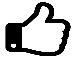 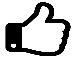 15a Review setting up, rearranging and solving equationsSet up simple equations from word problems and derive simple formulae; Set up simple equations from word problems and derive simple formulae; Set up simple equations from word problems and derive simple formulae; 15a Review setting up, rearranging and solving equationsUnderstand the ≠ symbol (not equal), e.g. 6x + 4 ≠ 3(x + 2), and introduce identity ≡ sign; Understand the ≠ symbol (not equal), e.g. 6x + 4 ≠ 3(x + 2), and introduce identity ≡ sign; Understand the ≠ symbol (not equal), e.g. 6x + 4 ≠ 3(x + 2), and introduce identity ≡ sign; 15a Review setting up, rearranging and solving equationsSolve linear equations, with integer coefficients, in which the unknown appears on either side or on both sides of the equation; Solve linear equations, with integer coefficients, in which the unknown appears on either side or on both sides of the equation; Solve linear equations, with integer coefficients, in which the unknown appears on either side or on both sides of the equation; 15a Review setting up, rearranging and solving equationsSolve linear equations which contain brackets, including those that have negative signs occurring anywhere in the equation, and those with a negative solution; Solve linear equations which contain brackets, including those that have negative signs occurring anywhere in the equation, and those with a negative solution; Solve linear equations which contain brackets, including those that have negative signs occurring anywhere in the equation, and those with a negative solution; 15a Review setting up, rearranging and solving equationsSolve linear equations in one unknown, with integer or fractional coefficients; Solve linear equations in one unknown, with integer or fractional coefficients; Solve linear equations in one unknown, with integer or fractional coefficients; 15a Review setting up, rearranging and solving equationsSet up and solve linear equations to solve to solve a problem; Set up and solve linear equations to solve to solve a problem; Set up and solve linear equations to solve to solve a problem; 15a Review setting up, rearranging and solving equationsDerive a formula and set up simple equations from word problems, then solve these equations, interpreting the solution in the context of the problem; Derive a formula and set up simple equations from word problems, then solve these equations, interpreting the solution in the context of the problem; Derive a formula and set up simple equations from word problems, then solve these equations, interpreting the solution in the context of the problem; 15a Review setting up, rearranging and solving equationsSubstitute positive and negative numbers into a formula, solve the resulting equation including brackets, powers or standard form;Substitute positive and negative numbers into a formula, solve the resulting equation including brackets, powers or standard form;Substitute positive and negative numbers into a formula, solve the resulting equation including brackets, powers or standard form;15a Review setting up, rearranging and solving equationsUse and substitute formulae from mathematics and other subjects, including the kinematics formulae v = u + at, v2 – u2 = 2as, and s = ut +  at2;Use and substitute formulae from mathematics and other subjects, including the kinematics formulae v = u + at, v2 – u2 = 2as, and s = ut +  at2;Use and substitute formulae from mathematics and other subjects, including the kinematics formulae v = u + at, v2 – u2 = 2as, and s = ut +  at2;15a Review setting up, rearranging and solving equationsChange the subject of a simple formula, i.e. linear one-step, such as x = 4y;Change the subject of a simple formula, i.e. linear one-step, such as x = 4y;Change the subject of a simple formula, i.e. linear one-step, such as x = 4y;15a Review setting up, rearranging and solving equationsChange the subject of a formula, including cases where the subject is on both sides of the original formula, or involving fractions and small powers of the subject;Change the subject of a formula, including cases where the subject is on both sides of the original formula, or involving fractions and small powers of the subject;Change the subject of a formula, including cases where the subject is on both sides of the original formula, or involving fractions and small powers of the subject;15a Review setting up, rearranging and solving equationsSimple proofs and use of ≡ in “show that” style questions; know the difference between an equation and an identity;Simple proofs and use of ≡ in “show that” style questions; know the difference between an equation and an identity;Simple proofs and use of ≡ in “show that” style questions; know the difference between an equation and an identity;15a Review setting up, rearranging and solving equationsUse iteration to find approximate solutions to equations, for simple equations in the first instance, then quadratic and cubic equations. Use iteration to find approximate solutions to equations, for simple equations in the first instance, then quadratic and cubic equations. Use iteration to find approximate solutions to equations, for simple equations in the first instance, then quadratic and cubic equations. 15b Review of sequencesRecognise simple sequences including at the most basic level odd, even, triangular, square and cube numbers and Fibonacci-type sequences;15b Review of sequencesGenerate sequences of numbers, squared integers and sequences derived from diagrams;15b Review of sequencesDescribe in words a term-to-term sequence and identify which terms cannot be in a sequence;15b Review of sequencesGenerate specific terms in a sequence using the position-to-term rule and term-to-term rule;15b Review of sequencesFind and use (to generate terms) the nth term of an arithmetic sequence;15b Review of sequencesUse the nth term of an arithmetic sequence to decide if a given number is a term in the sequence, or find the first term above or below a given number; 15b Review of sequencesIdentify which terms cannot be in a sequence by finding the nth term;15b Review of sequencesContinue a quadratic sequence and use the nth term to generate terms; 15b Review of sequencesFind the nth term of quadratic sequences;15b Review of sequencesDistinguish between arithmetic and geometric sequences; 15b Review of sequencesUse finite/infinite and ascending/descending to describe sequences; 15b Review of sequencesRecognise and use simple geometric progressions (rn where n is an integer, and r is a rational number > 0 or a surd); 15b Review of sequencesContinue geometric progression and find term to term rule, including negative, fraction and decimal terms;15b Review of sequencesSolve problems involving sequences from real life situations.